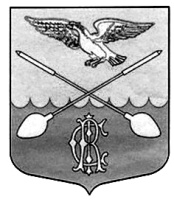         АДМИНИСТРАЦИЯ ДРУЖНОГОРСКОГО ГОРОДСКОГО ПОСЕЛЕНИЯГАТЧИНСКОГО МУНИЦИПАЛЬНОГО РАЙОНА ЛЕНИНГРАДСКОЙ ОБЛАСТИП О С Т А Н О В Л Е Н И ЕОт 06.09.2017 г.                                                                                                         № 319О внесении изменений  в административный регламент по предоставлению муниципальной услуги «Выдача разрешений на ввод объектов в эксплуатацию»в новой редакции.  В  соответствии  с  Федеральным  законом  от  06.10.2003 г.  № 131-ФЗ  «Об  общих  принципах  организации  местного самоуправления  в  Российской  Федерации»,  Федеральным  законом  от  27.07.2007 г.  № 210-ФЗ  «Об  организации  предоставления  государственных  и  муниципальных  услуг»,  и руководствуясь Уставом муниципального образования,  администрация  Дружногорского городского поселенияПОСТАНОВЛЯЕТ:1. п.2.3 административного регламента по предоставлению муниципальной услуги «Выдача разрешений на ввод объектов в эксплуатацию», утвержденный постановлением администрации от 14.06.2017 № 210, изложить в следующей редакции: «Результатом предоставления муниципальной услуги является получение заявителем документа, который удостоверяет выполнение строительства, реконструкции объекта капитального строительства в полном объеме в соответствии с разрешением на строительство, проектной документацией, а также, соответствие построенного, реконструированного объекта капитального строительства требованиям к строительству, реконструкции объекта капитального строительства, установленным на дату выдачи представленного для получения разрешения на строительство градостроительного плана земельного участка, разрешенному использованию земельного участка или в случае строительства, реконструкции линейного объекта проекту планировки территории и проекту межевания территории, а также ограничениям, установленным в соответствии с земельным и иным законодательством Российской Федерации».2. п. 2.5 административного регламента по предоставлению муниципальной услуги «Выдача разрешений на ввод объектов в эксплуатацию», утвержденный постановлением администрации от 14.06.2017 № 210, изложить в следующей редакции: «Срок предоставления Муниципальной услуги – не более семи рабочих дней со дня поступления в Администрацию заявления застройщика».3. п.п. в) п. 2.8 административного регламента после слов «градостроительный план земельного участка» дополнить словами «представленный для получения разрешения на строительство».4. Настоящее постановление подлежит официальному опубликованию и размещению на официальном сайте Дружногорского городского поселения.5. Контроль над исполнением настоящего постановления оставляю за собой.. И.о. главы  администрацииДружногорского  городского  поселения:                                                        И.В. Отс  